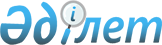 Қазақстан Республикасы мен Қырғыз Республикасының арасындағы табысқа қосарланған салық салуды болдырмау және табыс пен капитал салықтарына қатысты салық төлеуден жалтаруға жол бермеу туралы келiсiмдi бекiту туралыҚазақстан Республикасының Заңы 1997 жылғы 11 шiлде N 153-I
      1997 жылғы 8 сәуiрде Алматыда қол қойылған Қазақстан Республикасы мен Қырғыз Республикасының арасындағы табысқа қосарланған салық салуды болдырмау және табыс пен капитал салықтарына қатысты салық төлеуден жалтаруға жол бермеу туралы келiсiм бекiтiлсiн.
      Қазақстан Республикасының
Президентi
					© 2012. Қазақстан Республикасы Әділет министрлігінің «Қазақстан Республикасының Заңнама және құқықтық ақпарат институты» ШЖҚ РМК
				